Российская Федерация, Нижегородская область, р-н Кстовский, сельский поселок Культура, ул.Изумрудная, д 4, корп 1Российская Федерация, Нижегородская область, р-н Кстовский, сельский поселок Культура, ул.Изумрудная, д 4, корп 1Российская Федерация, Нижегородская область, р-н Кстовский, сельский поселок Культура, ул.Изумрудная, д 4, корп 1 Адрес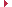  Кадастровый номер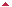 Российская Федерация, Нижегородская область, р-н Кстовский, сельский поселок Культура, ул.Изумрудная, д 4, корп 1, кв 152:26:0020010:1602Российская Федерация, Нижегородская область, р-н Кстовский, сельский поселок Культура, ул.Изумрудная, д 4, корп 1, кв 252:26:0020010:1573Российская Федерация, Нижегородская область, р-н Кстовский, сельский поселок Культура, ул.Изумрудная, д 4, корп 1, кв 352:26:0020010:1574Российская Федерация, Нижегородская область, р-н Кстовский, сельский поселок Культура, ул.Изумрудная, д 4, корп 1, кв 452:26:0020010:1575Российская Федерация, Нижегородская область, р-н Кстовский, сельский поселок Культура, ул.Изумрудная, д 4, корп 1, кв 552:26:0020010:1576Российская Федерация, Нижегородская область, р-н Кстовский, сельский поселок Культура, ул.Изумрудная, д 4, корп 1, кв 652:26:0020010:1577Российская Федерация, Нижегородская область, р-н Кстовский, сельский поселок Культура, ул.Изумрудная, д 4, корп 1, кв 752:26:0020010:1578Российская Федерация, Нижегородская область, р-н Кстовский, сельский поселок Культура, ул.Изумрудная, д 4, корп 1, кв 852:26:0020010:1579Российская Федерация, Нижегородская область, р-н Кстовский, сельский поселок Культура, ул.Изумрудная, д 4, корп 1, кв 952:26:0020010:1580Российская Федерация, Нижегородская область, р-н Кстовский, сельский поселок Культура, ул.Изумрудная, д 4, корп 1, кв 1052:26:0020010:1581Российская Федерация, Нижегородская область, р-н Кстовский, сельский поселок Культура, ул.Изумрудная, д 4, корп 1, кв 1152:26:0020010:1582Российская Федерация, Нижегородская область, р-н Кстовский, сельский поселок Культура, ул.Изумрудная, д 4, корп 1, кв 1252:26:0020010:1583Российская Федерация, Нижегородская область, р-н Кстовский, сельский поселок Культура, ул.Изумрудная, д 4, корп 1, кв 1352:26:0020010:1584Российская Федерация, Нижегородская область, р-н Кстовский, сельский поселок Культура, ул.Изумрудная, д 4, корп 1, кв 1452:26:0020010:1585Российская Федерация, Нижегородская область, р-н Кстовский, сельский поселок Культура, ул.Изумрудная, д 4, корп 1, кв 1552:26:0020010:1586Российская Федерация, Нижегородская область, р-н Кстовский, сельский поселок Культура, ул.Изумрудная, д 4, корп 1, кв 1652:26:0020010:1587Российская Федерация, Нижегородская область, р-н Кстовский, сельский поселок Культура, ул.Изумрудная, д 4, корп 1, кв 1752:26:0020010:1588Российская Федерация, Нижегородская область, р-н Кстовский, сельский поселок Культура, ул.Изумрудная, д 4, корп 1, кв 1852:26:0020010:1589Российская Федерация, Нижегородская область, р-н Кстовский, сельский поселок Культура, ул.Изумрудная, д 4, корп 1, кв 1952:26:0020010:1590Российская Федерация, Нижегородская область, р-н Кстовский, сельский поселок Культура, ул.Изумрудная, д 4, корп 1, кв 2052:26:0020010:1591Российская Федерация, Нижегородская область, р-н Кстовский, сельский поселок Культура, ул.Изумрудная, д 4, корп 1, кв 2152:26:0020010:1592Российская Федерация, Нижегородская область, р-н Кстовский, сельский поселок Культура, ул.Изумрудная, д 4, корп 1, кв 2252:26:0020010:1593Российская Федерация, Нижегородская область, р-н Кстовский, сельский поселок Культура, ул.Изумрудная, д 4, корп 1, кв 2352:26:0020010:1594Российская Федерация, Нижегородская область, р-н Кстовский, сельский поселок Культура, ул.Изумрудная, д 4, корп 1, кв 2452:26:0020010:1595Российская Федерация, Нижегородская область, р-н Кстовский, сельский поселок Культура, ул.Изумрудная, д 4, корп 1, кв 2552:26:0020010:1596Российская Федерация, Нижегородская область, р-н Кстовский, сельский поселок Культура, ул.Изумрудная, д 4, корп 1, кв 2652:26:0020010:1597Российская Федерация, Нижегородская область, р-н Кстовский, сельский поселок Культура, ул.Изумрудная, д 4, корп 1, кв 2752:26:0020010:1598Российская Федерация, Нижегородская область, р-н Кстовский, сельский поселок Культура, ул.Изумрудная, д 4, корп 1, кв 2852:26:0020010:1599Российская Федерация, Нижегородская область, р-н Кстовский, сельский поселок Культура, ул.Изумрудная, д 4, корп 1, кв 2952:26:0020010:1600Российская Федерация, Нижегородская область, р-н Кстовский, сельский поселок Культура, ул.Изумрудная, д 4, корп 1, кв 3052:26:0020010:1601